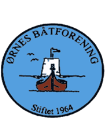 STYREMØTE ØRNES BÅTFORENINGSØNDAG 21. JUNISted: Båthuset ØrnesTidspunkt: Søndag 21. juni kl. 19 – 20.30Sak  10-2020 	Godkjenning av referat 25.04 på TeamsGodkjentSak  11-2020	Orienteringer fra:Leder huskomiteenDet er kjøpt inn nye vinduer til båthuset. Det blir arrangert dugnad i slutten av august/begynnelsen av september for å få denne jobben utført.ØkonomiØkonomien er ok nå. HavnelederDet er utført en jobb med bytting av uterigger på brygge 7. Denne jobben er nå fullført.Grusen som ligger ved kjerringa skal slettes utover på parkeringsplassen.Kantstein mot fergeleie blir bestilt.LederBåthuset er delvis åpent. Det er kun kjøkken og toalett som er åpent. Dusj og 2. etasje er stengt.Sak 12 – 2020 	Smittevern – båthusOpprettholdes.Sak 13  - 2020	Planer for høstenDugnad for bytte av vinduer og verandadør.